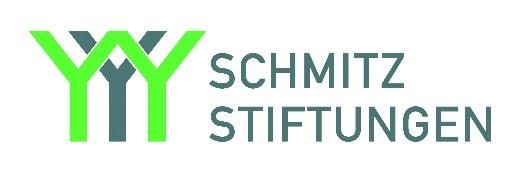 W. P. Schmitz-Stiftung Volmerswerther Straße 86 40221 Düsseldorf 	Die Fördermittel bitten wir zu überweisen anWir erklären, dass die vorstehend genannten Mittel zeitgleich für das oben genannte Projekt eingesetzt werden.Den Eingang der Fördermittel werden wir Ihnen per E-Mail bestätigen.				Ort			Datum			Stempel und rechtsverbindliche Unterschrift(en)Mittelanforderung für den EZ-KleinprojektefondsProjektnummerProjekttitelProjektlaufzeitvom:bis:Mittelverwendungszeitraum(max. 4 Monate)vom:bis:gesamter Finanzbedarf für den Mittelverwendungszeitraum (ggfs. zuzüglich anteiliger Verwaltungskostenpauschale des deutschen Trägers - gemäß Finanzierungsplan Teil C)gesamter Finanzbedarf für den Mittelverwendungszeitraum (ggfs. zuzüglich anteiliger Verwaltungskostenpauschale des deutschen Trägers - gemäß Finanzierungsplan Teil C)€dieser setzt sich zusammen aus: (anteilig gemäß Finanzierungsplan Teil C)dieser setzt sich zusammen aus: (anteilig gemäß Finanzierungsplan Teil C)Eigenmittel des FördermittelnehmersEigenmittel des Fördermittelnehmers€Finanzierung DritterFinanzierung Dritter€finanzieller Beitrag der Partnerorganisationfinanzieller Beitrag der Partnerorganisation€mit dieser Anforderung abgerufene Fördermittelmit dieser Anforderung abgerufene Fördermittel€KontoinhaberIBANAnsprechpartner/-in für dieses Projekt ist(Telefon, E-Mail),